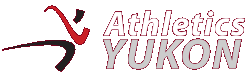 	        ATHLETICS YUKON			ANNUAL GENERAL MEETINGMINUTES 											           October 4, 2016 – 7:00 pm					            Sport Yukon BoardroomCall to order: 8 board members in attendance and 1 member. Appointment of secretary: Lauren Whyte will take minutes. Additions to agenda: approvedApproval of agenda: approvedApproval of 2015 AGM minutes: approved Financial Report – Treasurer (Bonnie Love): we have a lot of money in the bank due to the doubling up of YRAC funding from this year and last year, some of which we will spend on track meet travel for youth. Everything else is pretty much the same as last year, except Bonnie has tried to be more specific with characterization of coaching-related expenses. Last year, 91 people applied for the Lotteries funding and this year it was 88.Idea to use some of our extra money towards a winter snowshoe event – Ben will look into this. Put on next meeting agenda. Financial statements: Lauren Whyte moved that the financial statements be accepted as presented, David Eikelboom seconded the resolution, PASSED.Special resolution waiving requirements of professional accountant: if we are still a category B society, we do not have to have our books audited or reviewed by a professional accountant based on an approved resolution at our AGM. Resolved that, in accordance with section 9(4) of the Societies Regulations, the members of the Society by special resolution hereby waive the requirement that the society’s financial statements be reviewed by a professional accountant. Amelia Fraser moved that this special resolution be approved on a contingent basis (the contingency being that we are still a category B society), Liz Sutton seconded, PASSED. Lauren to consult with Corporate Services about whether the YRAC funding counts as income for the purposes of categorizing a society. Put on next meeting agenda. President’s Report (David Eikelboom): Youth: there was an increased participation by youths in our events and an increased attention paid to these youths by the media. Much of the credit should be given to Don for this. Sponsorships: these have generally moved forward, notwithstanding some communication difficulties with PhysioPlus. Membership: we continue to offer a great series of events to our members. Funding: we’ve continued to support youth participating in various events with our funding, such as Jack Brow and the Arctic Winter Games. Initiatives: we’re excited about moving forward with the new website. Coaching: our focus on this slowed down a bit this year, but we continue to develop coaching skills and improving equipment. Events: we’ve continued with Tuesday and Thursday runs and this was the first time a female runner won both the 5 km and 10 km Championships.  Organizational support: the Dropbox folders have been populated and organized – Dave is very satisfied with this. The website project is progressing. Challenges for 2016/17: Team selection criteria: in spite of creating clear guidelines for AWGs selection, there were some questions and we do need to accommodate our members in regard to these questions. Outdoor Sports Complex: this is an ongoing issue that Don may speak to in his report.  Volunteer Data Base: there has not been a lot of movement on this. Sponsorship Policy: there are precedents with our normal sponsors due to past practices, but no written policy. Records: we still need to collect race records and coaching database. General thank you to board members for their work throughout the previous year. Membership Report (Liz Sutton): We gained one member this year. There were 81 male members and 117 female members (i.e. 41% versus 59%). We’ve dropped slightly in terms of youth members, but everyone agrees there was more general engagement from youth this year. Youth Development Report (Don White): Don took 21 kids to Jack Brow next year, which was the largest Yukon team ever taken. Don is planning to use the Jack Brow qualifying times for the Canada Summer Games. The competition level at the Canada Summer Games is intense. Don will also be taking youth athletes to the B.C. Cross-Country Championships in B.C. and the Indoor Championships in March 2017. Don has been thinking that we make an application to Community Development in order to get sand for the throws and jumping pits. Put on next meeting agenda. Communications Report (Ben Yu Schott and Amelia Fraser): We have continued to use Facebook and email to communicate with members. Facebook is our primary source of communication with members – the “likes” of our page are around 500 now. Feedback from Kristen that Facebook was her main method of keeping up with Athletics Yukon.Ben used the Facebook boosting tool to advertise the Haeckel Hill race and the results have been very positive. Amelia and Ben recommend that we use the boosting tool to promote all of our events last year, as well as using the radio interviews where possible. Board decision that we will start to use sponsorship money towards boosting event posts and examine the Facebook analytics after each event.  We received a lot of positive attention from the Yukon News and Whitehorse Star this year. Terry suggested that we ask the media to include our website or Facebook page in their articles about races so people know where to get more information. Election or confirmation of officers:		President: David Eikelboom		Treasurer: Bonnie Love		Secretary: Lauren WhyteDirectors: Don White, Amelia Fraser, Ben Yu Schott, Liz Sutton, Kristen Johnston.  Setting of Membership Fee for 2016-2017 year: decision not to increase the fee this year. New AY website: David will be getting together with Karl in mid-October. Everyone review the new website that Karl is putting together. Liz to email Karl with the new logo. Adjourn: 8:15 pm. Next board meeting date:  Tuesday, November 1st at 7:30 pm. 